附件4：潍坊医学院硕士研究生招生远程面试系统考生操作手册各位考生：  根据《潍坊医学院2021年硕士研究生复试及录取工作方案》安排，我校2021年硕士研究生招生考试复试采用学信网远程复试系统进行。现将远程复试系统操作说明如下：操作流程:1.下载安装软件；2.注册登录；3.同意学信网用户协议；4.账号实人验证；5.阅读系统须知；6.选择潍坊医学院及考试；7.确认准考信息、承诺书；8.交费、提交面试材料；请按时缴费、上传面试材料。9.选择面试考场；10.考场实人验证；11.进入考场。注意：本说明文档内容如有变动，请以系统内页面提示为准。具体操作：1. 下载安装软件支持Window、Mac的电脑（台式机或笔记本电脑）、智能手机（安卓或苹果系统）。面试采用双机位，第一机位为电脑、第二机位为智能手机。相关系统软件要求如下：1）电脑：需下载安装最新版Chrome浏览器，（下载： Mac版、Windows版）。如使用台式机需提前准备外置摄像头、音频设备。需下载安装最新版学信网App（下载），安装时请允许学信网App使用摄像头、扬声器、存储空间、网络等权限，以保证正常进行实人验证。2）安卓手机：需下载安装最新版学信网APP（下载，可点击下载）。安装时请允许学信网App使用摄像头、扬声器、存储空间、网络等权限，以保证正常进行实人验证。3）苹果手机：需下载安装最新版学信网APP（下载，可点击下载）。 安装时请允许学信网App使用摄像头、扬声器、存储空间、网络等权限，以保证正常进行实人验证。考生首次登录系统，或每次进入考场之前均需要进行实人验证。实人验证需使用学信网App。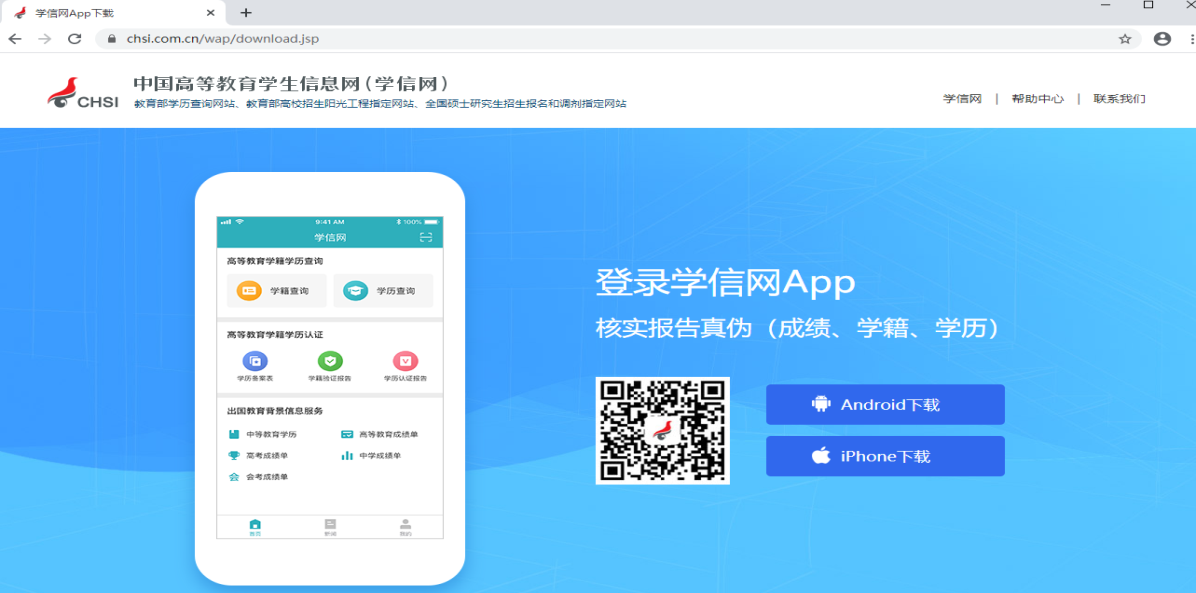 2. 注册登录系统登录页面地址为：https://bm.chsi.com.cn/ycms/stu/，使用学信网账号登录。2.1 注册参加研究生复试的考生，使用网报时的账号登录即可，无需重新注册。无学信网账号的考生，进入系统登录页面，点击【注册】按钮，进入学信网账号注册页面。账号注册需提供考生的手机号及短信验证码、姓名、证件号码等信息，设置密码后，即可完成注册。请牢记账号及密码。注意：请准确填选姓名、证件类型及证件号码等信息，否则将影响进入考试。2.2 登录进入系统登录页面，使用手机号或身份证号、密码，即可登录。登录后，请认真仔细阅读学信网用户协议和隐私政策，勾选“同意”方可进入系统。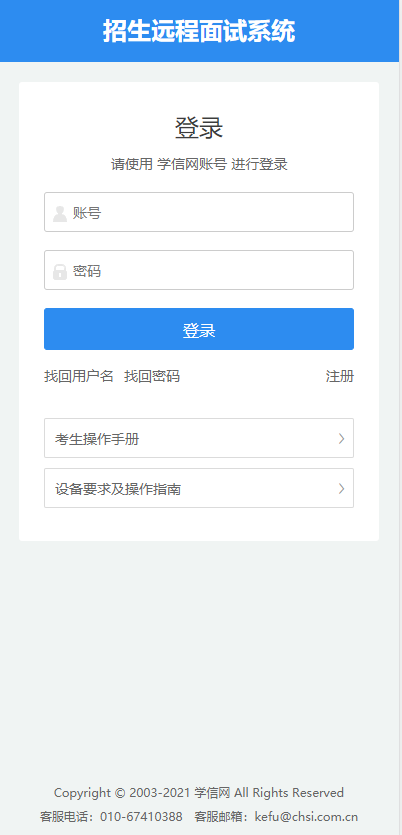 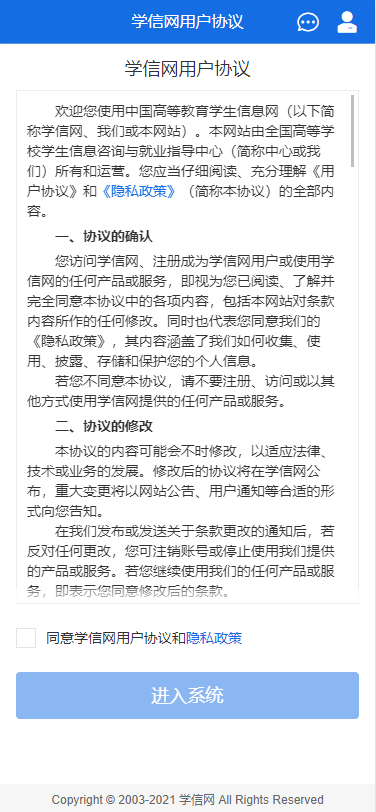 3. 实人验证首次登录系统时，考生须进行实人验证，使用 “学信网App”方式进行验证。下面对学信网App的使用进行介绍说明。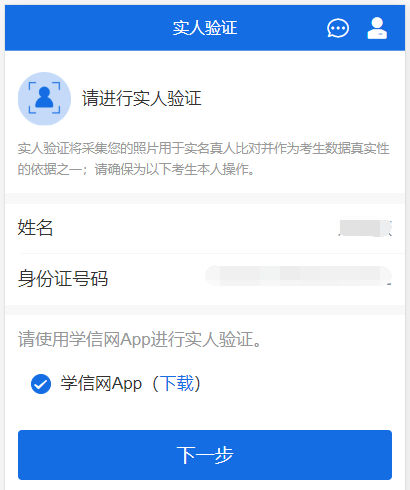 3.1 电脑端实人验证若考生从电脑端登录系统，则选择“学信网App”方式后，电脑页面会显示实人验证二维码。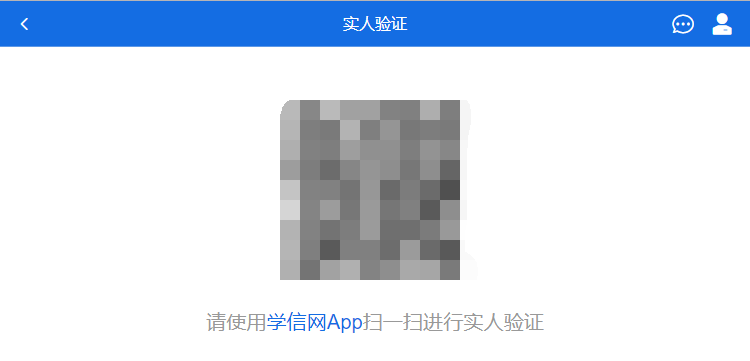 考生使用智能手机上的学信网App右上角的扫一扫功能，扫描电脑页面上的二维码，此时电脑页面显示“验证中”状态，考生在移动设备的学信网App中按照提示进行实人验证操作。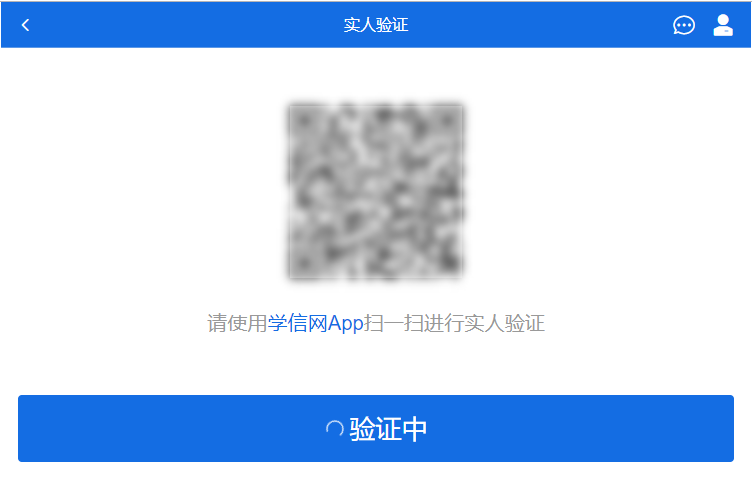 实人验证通过时，电脑页面显示“实人验证成功”，点击【继续】按钮进行后续操作。注意：验证不通过时，可返回重试。若实人验证不通过次数超过5次，则需要进入人工身份认证流程。3.2 移动端实人验证若考生从移动设备登录系统，则选择“学信网App”方式后，在移动设备页面点击【开始】，按照提示进行实人验证操作，完成后点击“返回首页”回到原操作的浏览器进行后续操作。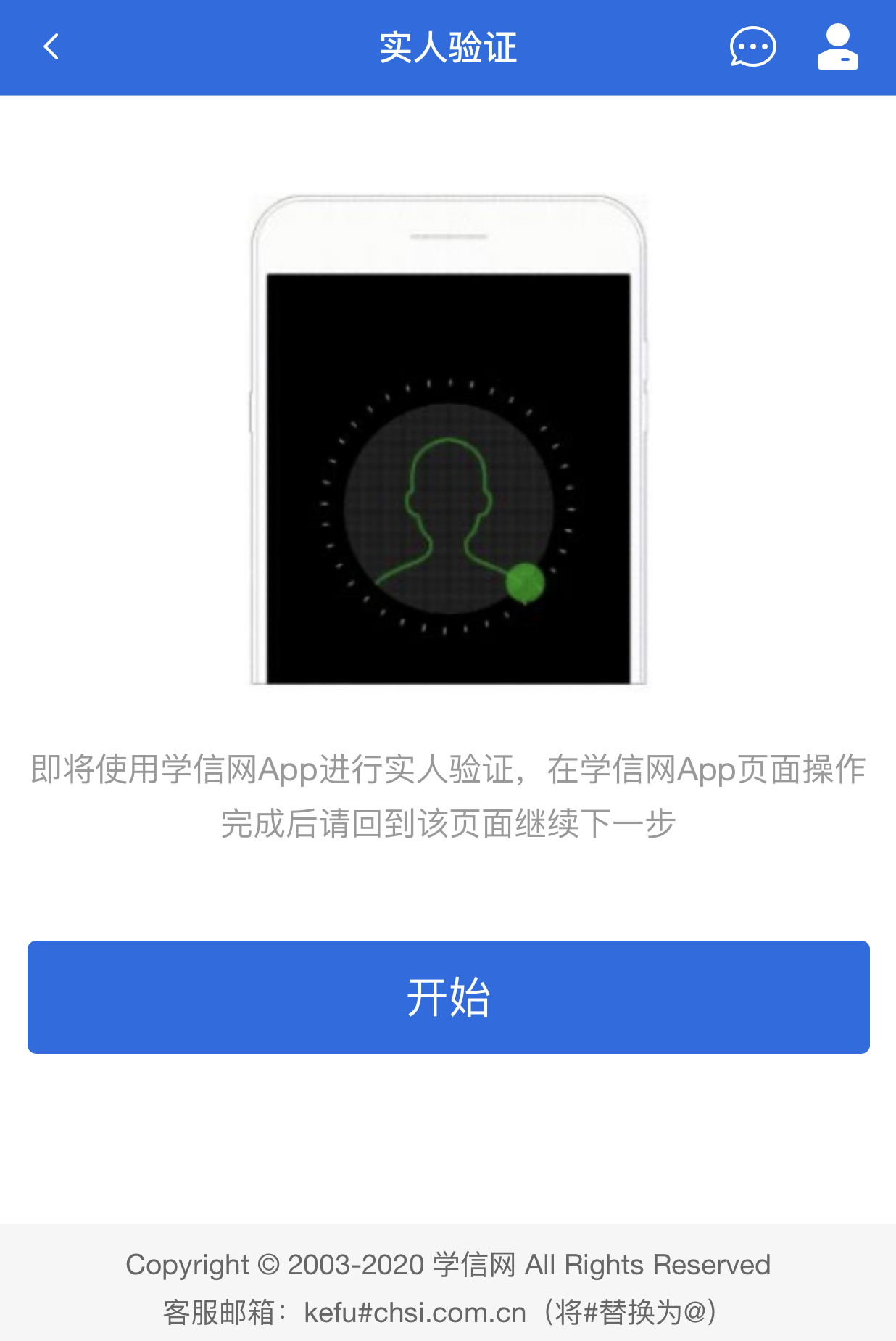 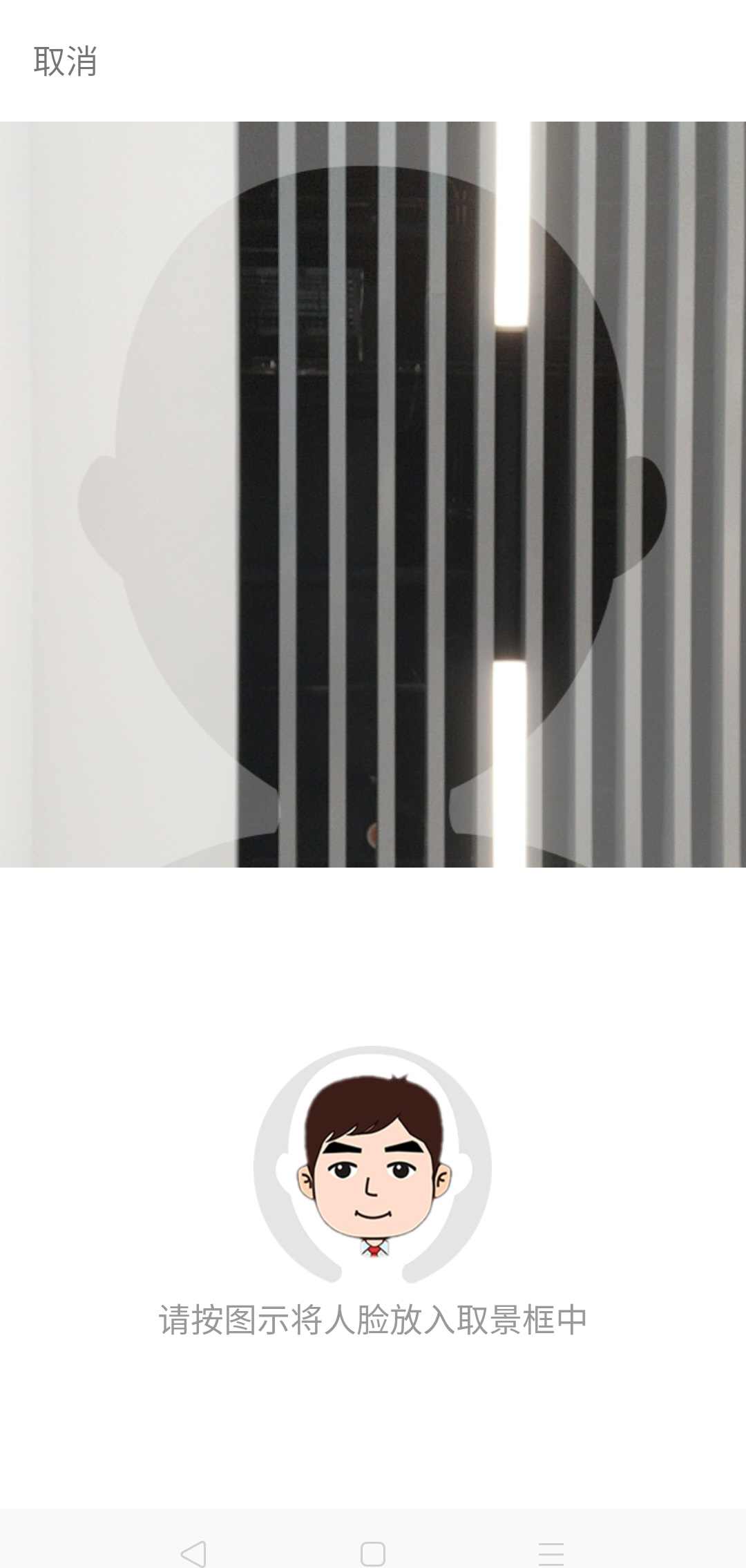 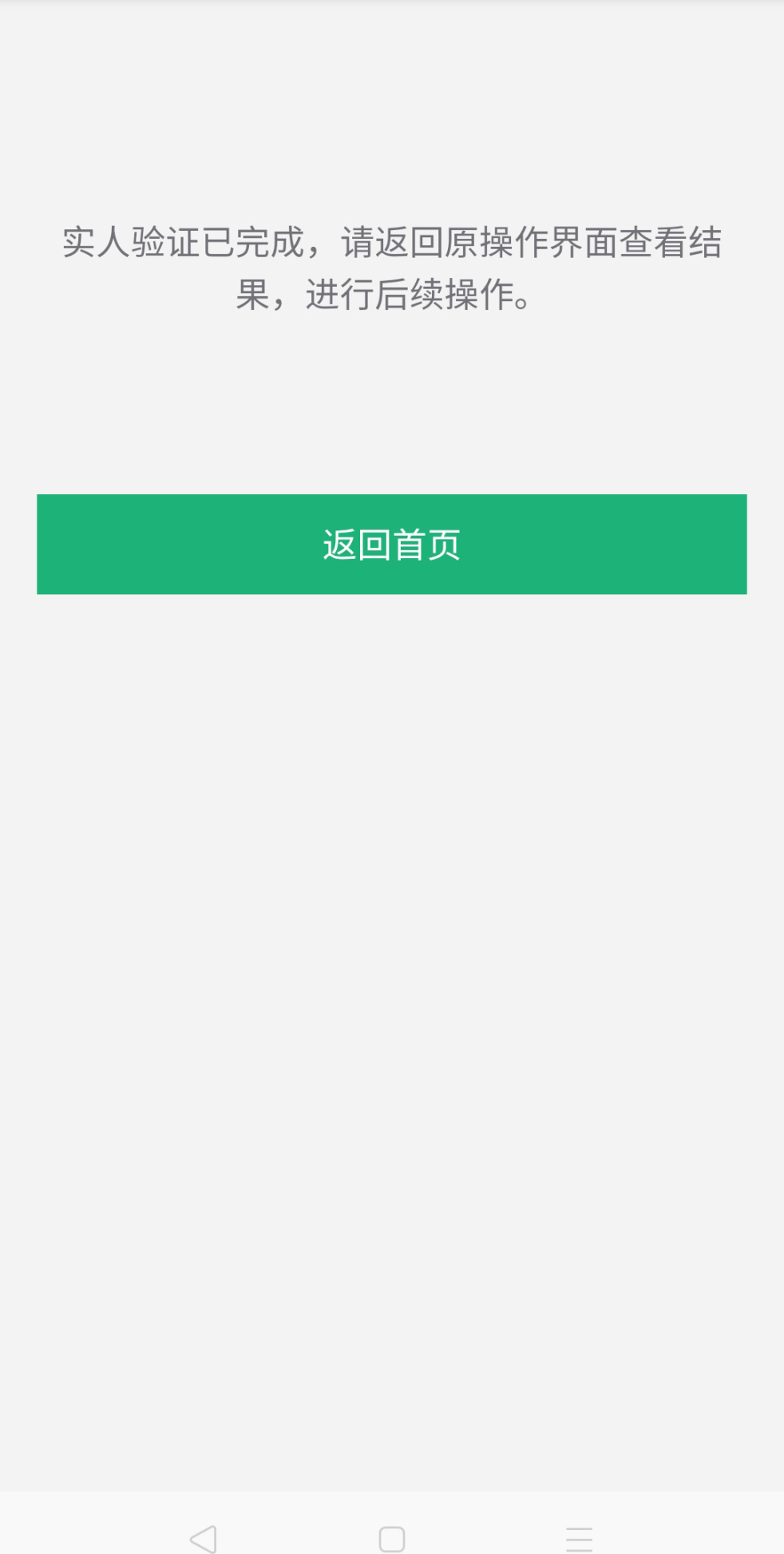 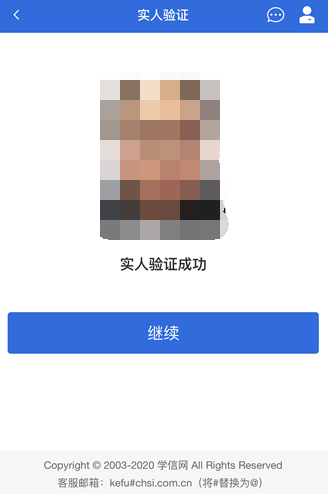 4. 查阅系统须知及考试信息实人验证通过后，请认真仔细阅读系统须知！阅读完成后点击【下一步】可选择考生所报考的单位及考试信息。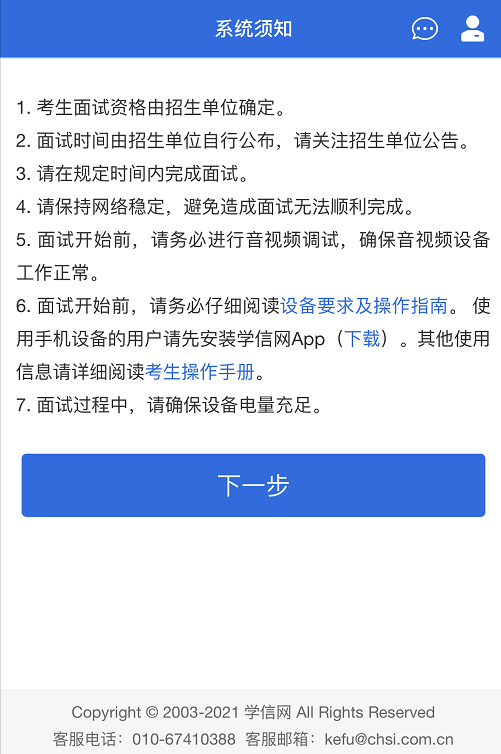 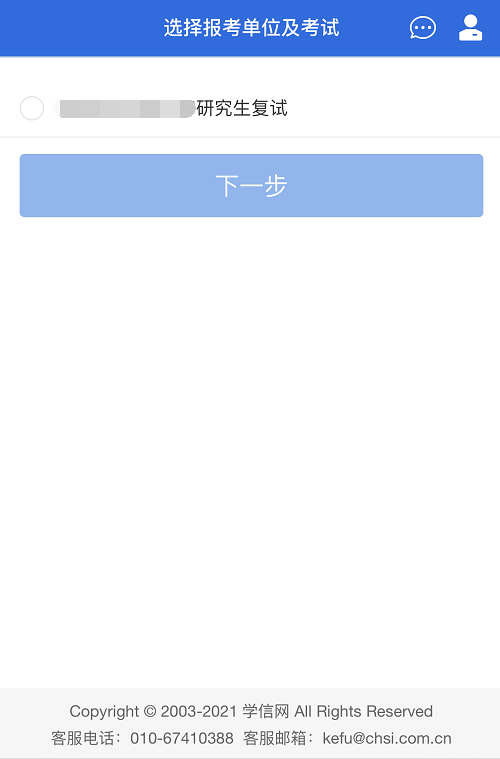 5. 考试流程5.1 确认准考信息、承诺书选择本次要参加的考试后，进入准考信息确认界面。考生应仔细核对个人信息，确认无误后再点击【确认无误】按钮进入承诺书阅读界面。请考生认真仔细阅读，并点击【同意】按钮。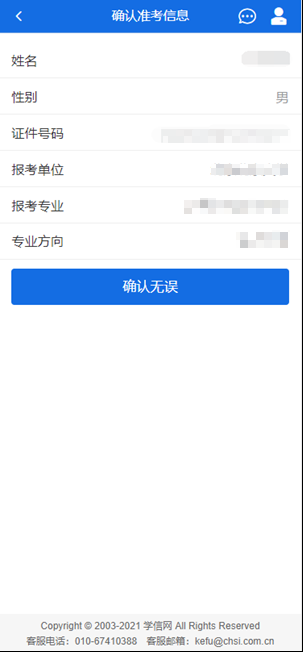 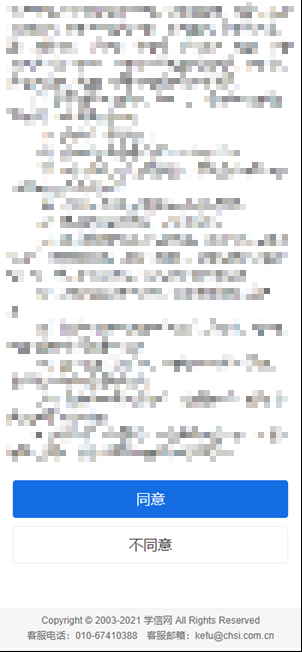 5.2交费及资格审查材料同意承诺书后，进入交费、提交面试材料界面。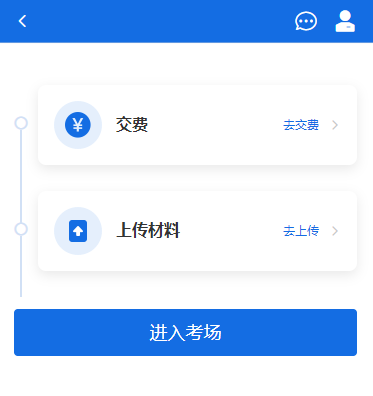 5.2.1交费考生在规定时间内交费成功后才能进入面试。注意：如在规定时间内未完成交费，视为自动放弃复试资格。5.2.2 提交资格审查材料考生需在规定时间内按学校要求上传资格审查材料。同一个面试考场要求的所有必填材料都添加后，方可点击【确认提交面试材料】按钮提交至学校审阅。材料一旦提交，不可修改。具体材料要求：1、复试考生简况表。必传项。2、思想政治素质和道德品质考核表。非必传项。3、本人身份证原件。面试时备查。4、准考证原件。面试时备查。5、学籍学历学位证明。必传项。资格审查材料需要以PDF或JPG格式上传。每份材料大小不超过20M。考生需根据自身情况上传相应材料。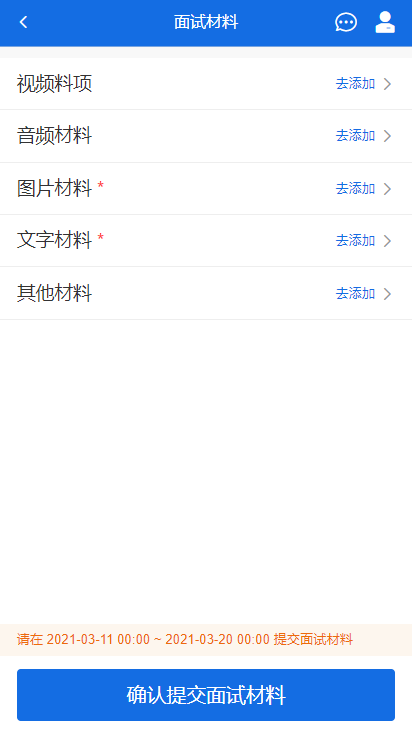 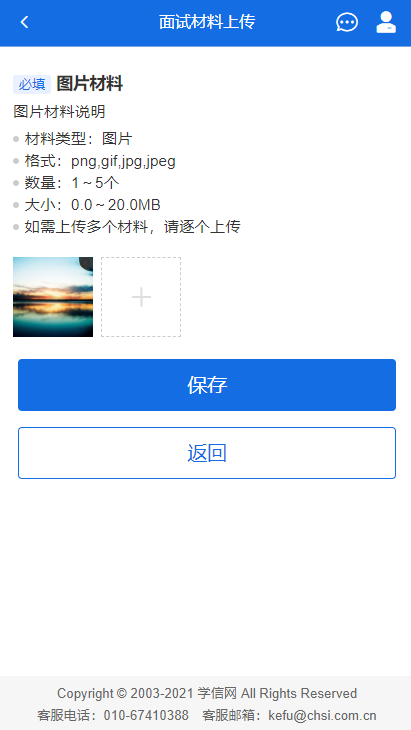 注意：我校复试上传材料格式均为JPG、PDF格式，不符合学校要求，材料有可能被打回，需重新修改并提交，请考生提交材料后，随时关注后续进展。5.2.3 面试列表点击“进入考场”，进入考场列表界面。考生可以查看面试时间要求及考场信息等。考生在面试前须再次实人验证。点击面试名称进入实人验证界面。具体见“3.实人验证”操作介绍。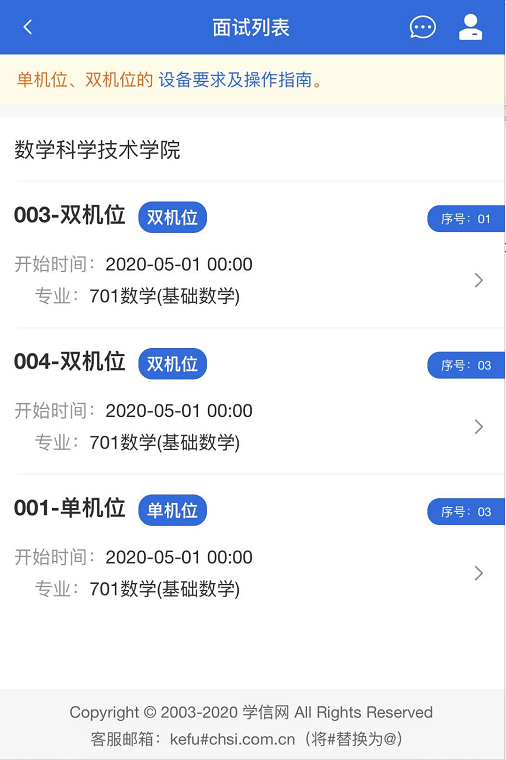 5.3 远程面试实人验证通过后，考生进入考场候考页面。考生可以查看考试开始时间、考试顺序、考官发送的群消息和私信等。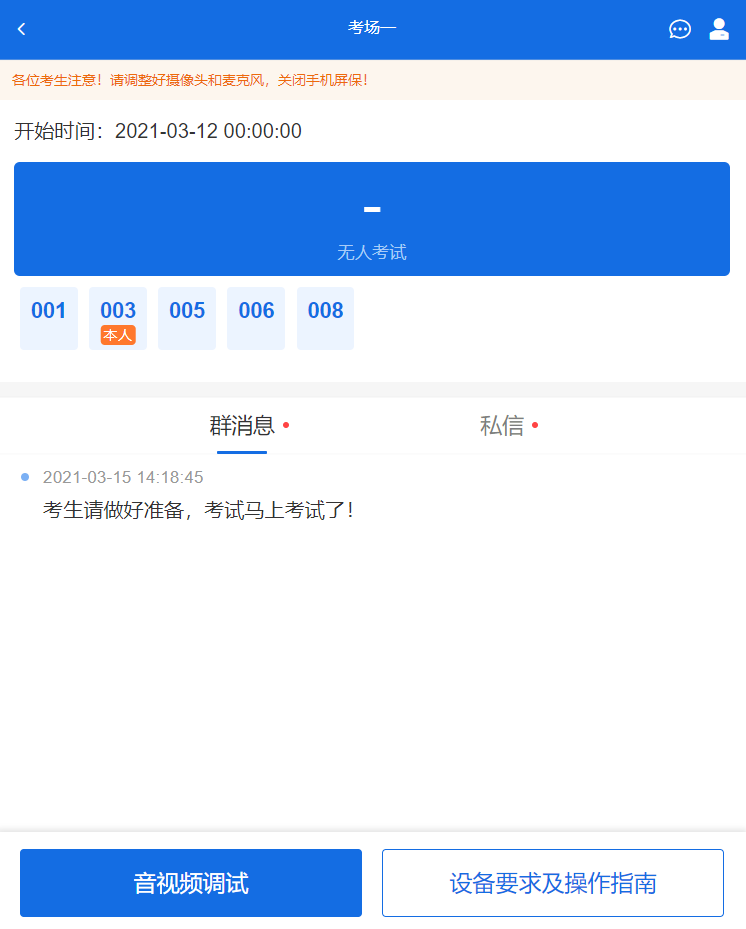 5.3.1音视频调试如考生使用台式机+摄像头进行远程面试，登录系统后，在候考区界面，建议进行音视频调试。点击【音视频调试】按钮进入调试界面。若设备有多个摄像头，可点击【转换摄像头】按钮转换，若设备仅有一个摄像头则不可转换。调试界面的图像无异常后，点击【调整完毕】结束调试返回考场候考区等待考官发送面试邀请。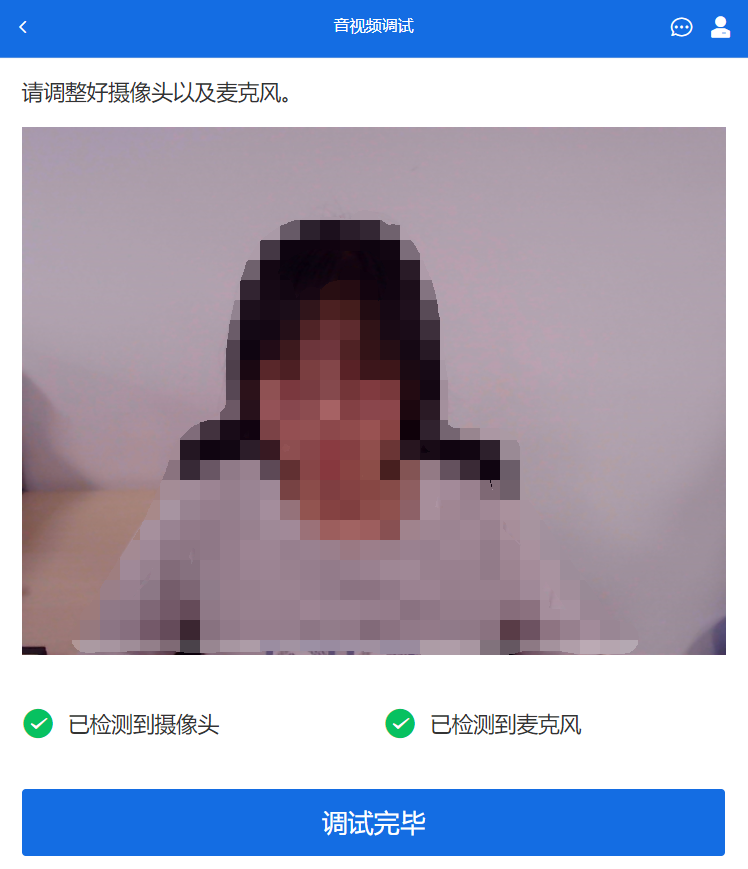 注意：调试设备功能，网页端提供，移动端不提供。5.3.2 候考区考生完成音视频调试后，进入考场候考。在考场候考区，考生可以看到本人姓名及面试序号，其他考生仅显示考生序号。如考场当前无人在考试，则显示“无人考试”；如有考生正在考试，则显示该序号的考生正在考试，同时该考生在考生列表中高亮显示。注意：候考中的考生，请随时关注考场动态，下一位即将面试的考生可能会收到考官发送的私信通知，提醒考生准备面试。5.3.3 远程面试我校面试模式为双机位。请各位考生严格按照《潍坊医学院2021年硕士研究生复试通知》要求做好设备、网络、复试环境等各项备考工作。双机位是指考生同时使用两台设备进行考试。考生需要两台设备进行远程面试，采用电脑（台式机或笔记本电脑）+智能手机模式。第一机位为电脑，第二机位为智能手机。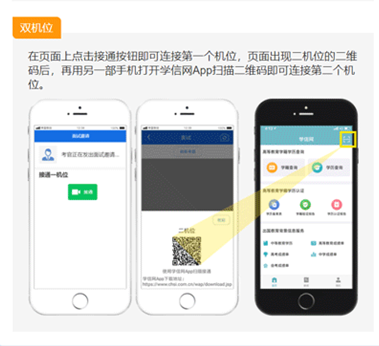 第一机位为考生面试界面，主界面为考官界面。考生可以看到考官的视频画面、听到考官的声音；考官们也可通过此界面可以听见考生声音。第二机位仅显示考生的视频画面，不支持音频播放及采集（即二机位仅显示考生静音状态的视频画面）。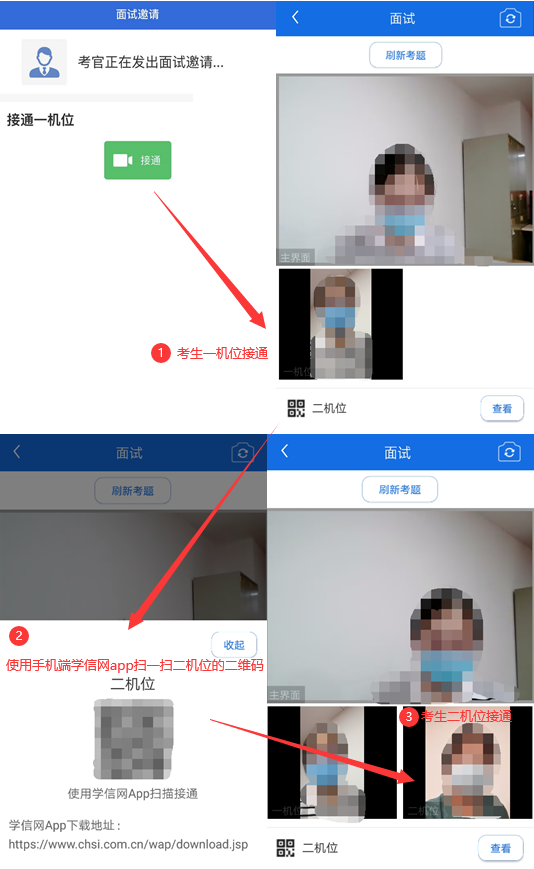 注意：第一机位可以使用台式机、笔记本电脑，第二机位必须使用手机，且该手机需确保考前安装并登录学信网APP，以备顺利进行第二机位二维码扫一扫操作。5.3.4 面试结束考官点击【结束面试】按钮后，考生会收到面试已结束的提示，考生点击【确认】即退出考场，且考生不允许再次进入考场，该考生在考生列表中消失。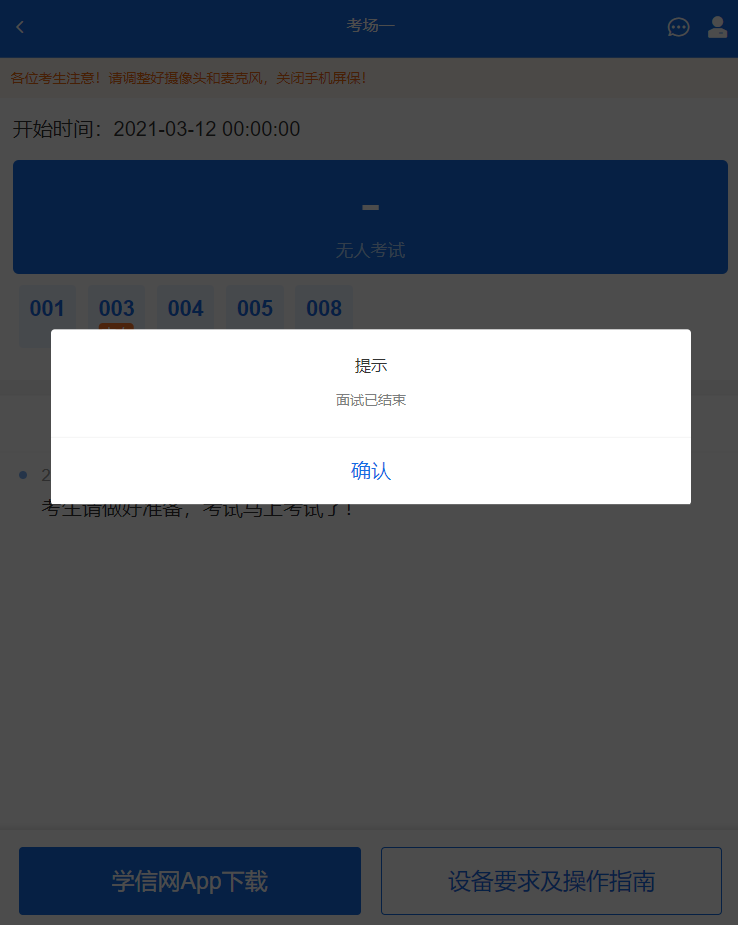 6. 常见问题（1）如果无法正常开启视频，请检查麦克风、摄像头/相机是否被其他应用占用或是否已授权。（2）面试为远程实时视频方式，请考生提前确认视频设备和环境可用。需保证设备电量充足，存储空间充足，建议连接优质网络，关闭移动设备通话、录屏、锁屏、外放音乐、闹钟等可能影响面试的应用程序。（3）保证智能手机电量充足并接通电源后再进行面试。建议将手机设置为飞行模式并连接到Wi-Fi网络，以确保在考试过程中无电话打入。（4）考生需提前确认面试场地的光线清楚、不逆光，面试时正对摄像头、保持坐姿端正，上半身及手部动作处于视频范围内。（5）考生在面试过程中若出现视频卡顿、黑屏等现象，可以尝试刷新界面或关闭App重新进入考场。（6）如考试使用台式机+摄像头进行远程面试，不要在面试过程中插拔摄像头设备。（7）若考生进入系统后提示“没有考试资格”，请核对本人学信网账号信息中的姓名、证件类型及证件号码是否准确，确认无误仍有此提示的请联系潍坊医学院研究生处核实。（8）第二机位扫码提示“请先登录网页版进行实人核验”时，请考生第一机位使用浏览器访问系统，重新实人验证进候考区，接受面试后，在第二机位App中登录本人账号再次扫描第二机位的二维码。